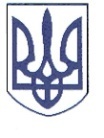 РЕШЕТИЛІВСЬКА МІСЬКА РАДАПОЛТАВСЬКОЇ ОБЛАСТІРОЗПОРЯДЖЕННЯ	02 жовтня 2023 року                        м. Решетилівка                                        № 234	Відповідно до ст. 34 Закону України ,,Про місцеве самоврядування в Україні”, рішення Решетилівської міської ради сьомого скликання від 09.11.2018 № 1190-27-VIII (11 позачергова сесія) ,,Про затвердження Комплексної програми соціального захисту населення Решетилівської міської ради на 2019-2023 роки” (зі змінами), Порядку надання одноразової грошової допомоги особам, які отримали  поранення, контузії, каліцтва, одержані під час захисту незалежності, суверенітету, територіальної цілісності України у зв’язку із військовою агресією Російської Федерації проти України від 25.08.2023 № 1528-36-VIIІ                                     (36 позачергова сесія), розглянувши заяви та подані документи Богушевського О.В., Лапенка В.О., Овчаренка М.І., Шкурупія Є.М.ЗОБОВ’ЯЗУЮ:	Відділу бухгалтерського обліку, звітності та адміністративно-господарського забезпечення виконавчого комітету міськради (Момот Світлана) виплатити грошову допомогу кожному в розмірі 10 000,00 (десять тисяч) грн.:Богушевському Олександру Вікторовичу, який зареєстрований та проживає за адресою: *** Полтавської області;Лапенку Владиславу Олександровичу, який зареєстрований та проживає за адресою: *** Полтавської області;Овчаренку Миколі Івановичу, який зареєстрований та проживає за адресою: *** Полтавської області;Шкурупію Євгенію Михайловичу, який зареєстрований та проживає за адресою: *** Полтавської області;Міський голова                                                                      Оксана ДЯДЮНОВАПро виплату одноразової грошової допомоги військовим, які несуть військову службу за контрактом у зв’язку з військовою агресією Російської Федерації проти України в ході виконання бойових дій отримали поранення, контузію, каліцтво